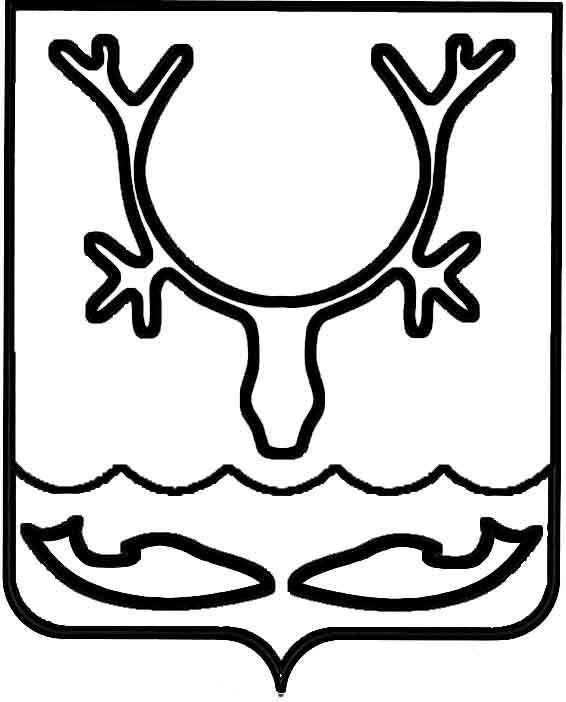 Администрация МО "Городской округ "Город Нарьян-Мар"ПОСТАНОВЛЕНИЕот “____” __________________ № ____________		г. Нарьян-МарО внесении изменений в Положение                 "Об условиях и порядке выплаты денежного поощрения членам народной дружины МО "Городской округ "Город Нарьян-Мар", участвующим в охране общественного порядка на территории МО "Городской округ "Город Нарьян-Мар", утвержденное постановлением Администрации МО "Городской округ "Город Нарьян-Мар"                 от 09.04.2014 № 973 В соответствии с Федеральным законом от 02.04.2014 № 44-ФЗ "Об участии граждан в охране общественного порядка", законом Ненецкого автономного округа от 06.01.2005 № 525-оз "Об участии жителей Ненецкого автономного округа                       в охране общественного порядка" Администрация МО "Городской округ "Город Нарьян-Мар"П О С Т А Н О В Л Я Е Т:Внести в Положение "Об условиях и порядке выплаты денежного поощрения членам народной дружины МО "Городской округ "Город Нарьян-Мар", участвующим в охране общественного порядка на территории МО "Городской округ "Город Нарьян-Мар", утвержденное постановлением Администрации МО "Городской округ "Город Нарьян-Мар" от 09.04.2014 № 973, следующие изменения:В пункте 1.1. слова "Положением "О народной дружине муниципального образования "Городской округ "Город Нарьян-Мар", утвержденным решением Совета городского округа "Город Нарьян-Мар" от 23 апреля 2013 года № 552" исключить.1.2.	Пункт 2.2. дополнить предложением следующего содержания:"График выходов членов ДНД на охрану общественного порядка                            на территории МО "Городской округ "Город Нарьян-Мар" планируется с учетом равномерного распределения дежурств между членами ДНД.".Пункт 2.4. изложить в новой редакции:"Денежное поощрение членам ДНД предусматривается при условии добросовестного выполнения ими своих функциональных обязанностей, при их активном участии в обеспечении общественного порядка.Размер денежного поощрения составляет 1 тысячу рублей за каждое дежурство.".2.	Настоящее постановление вступает в силу после официального опубликования. 2905.2015669И.о. главы МО "Городской округ "Город Нарьян-Мар" А.Б.Бебенин